  Урок позакласного читання. К. Паустовський «Теплий хліб», зарубіжна література, 6 класБіографія письменника 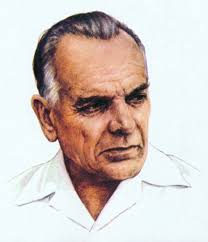 — Костянтин Георгійович Паустовський народився 19 травня 1892 р. у Москві в родині залізничного статистика. Батько, за словами Паустовського, був «невиправним мрійником і протестантом», через що постійно міняв місця роботи. Після кількох переїздів сім’я оселилася в Києві. Паустовський навчався в 1-й Київській класичній гімназії. Коли він був у 6-му класі, батько залишив сім’ю, і Паустовський був змушений заробляти репетиторством на життя й навчання.Перше невелике оповідання Паустовського «На воді» (1912), написане останнього року навчання в гімназії, було надруковане в Київському альманасі «Вогні».Почалася Перша світова війна, але його як молодшого сина в сім’ї (за тодішніми законами) в армію не взяли. Ще в останньому класі гімназії, надрукувавши своє перше оповідання, Паустовський вирішує стати письменником, але вважає, що для цього треба «піти в життя», щоб «все знати, все відчути і все зрозуміти» — «без цього життєвого досвіду шляху до письменство не було». Служить вожатим московського трамваю, потім санітаром на тиловому санітарному поїзді. Паустовський працював на металургійному Брянському заводі, на котельному заводі в Таганрозі й навіть у рибальській артілі на Азовському морі. У вільний час почав писати повість «Романтики», яка вийшла у світ тільки в 1930-х у Москві. Після початку Лютневої революції виїхав до Москви, працював репортером у газетах.Після революції багато їздив країною, бував у Києві, служив в   армії, борючись «зі всякими несосвітенними отаманами», виїхав до Одеси, де працював у газеті «Моряк». Тут потрапив у середовище молодих письменників, серед яких були Катаєв, Ільф, Бабель, Багрицький. Незабаром ним знову оволоділа «муза далеких мандрів»: живе в Сухумі, Тбілісі, Єревані, поки, нарешті, не повертається до Москви. Кілька років працює редактором РОСТА і починає друкуватися. Першою книгою була збірка оповідань «Зустрічні кораблі», потім повість «Кара-Бугаз». Після виходу цієї повісті назавжди залишає службу, письменство стає його єдиною улюбленою роботою.У роки  Другої світової війни Паустовський працював військовим кореспондентом і писав оповідання, серед них «Сніг» (1943) і «Дощовий світанок» (1945), які критики назвали ніжними ліричними акварелями.У середині 1950-х років до Паустовському прийшло світове визнання. Він отримав можливість подорожувати по Європі. Побував у Болгарії, Чехословаччині, Польщі, Туреччини, Греції, Швеції, Італії та інших країнах; у 1965 довго жив на о. Капрі. Враження від цих поїздок лягли в основу оповідань і подорожніх нарисів 1950-1960-х років: «Італійські зустрічі», «Швидкоплинний Париж», «Вогні Ла-Маншу» тощо.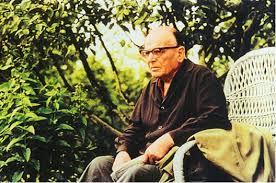 У 1965-му році шляхом складних дипломатичних інтриг Радянському Союзу вдалося змінити рішення Нобелівського комітету про присудження премії Костянтину Паустовському і вручити її Шолохову. А в Італії та Швеції вже були видані в «нобелівській» серії однотомники К. Паустовського. Паустовський написав серію книг про творчість і про людей мистецтва: «Орест Кипренський», «Ісаак Левітан» (1937), «Тарас Шевченко» (1939), «Повість про ліси» (1949), «Золота троянда» (1956) — повість про літературу, про «прекрасну сутність письменницької праці».Останні роки життя працював над великою автобіографічної епопеєю «Повість про життя». К. Паустовський помер 14 липня 1968 в Тарусі, де і похований.Перевірте себе.Які міста та країни згадуються в біографії? Випишіть їх у зошит.Скільки професій змінив письменник?Назвіть його твори.Запитання — Чи сподобалася вам казка?— Під час читання яких епізодів казки ви:засмучувалися;
хвилювалися;
раділи;
зітхнули з полегшенням?Робота з текстом1) Бесіда— Де і коли відбувається дія казки?  — Назвіть героїв казки.  Розкажіть коротко про кожного з них.Філька, бабуся, мірошник Панкрат, жителі села Бережки.-Чи можна вважати героєм казки коня?— Чим незвичайна історія коня, героя казки? — Як ставилися селяни до коня?  — Яка подія сталася в селі, після чого «трапилися в Бережках дивовижні справи»? Прочитайте цитату. (Від слів «В один із таких теплих сірих днів…» до «…або нічого такого не було».)   Прочитайте цитату. (Від слів «Сльоза скотилася у коня з очей…» до «…бо річка застигла до самого дна».)Чому ж сто років тому впав страшний мороз на село?  — Чому Пилипко зацікавився розповіддю бабусі?  — Під час розмови з бабцею Пилипко то схлипує, то говорить хрипко. Чому?  — Від чого помер мужик, що образив інваліда? (Від охолодження серця; пояснити цю «хворобу» можна так: у прямому значенні — людина замерзла, померла від переохолодження, у переносному значенні — серце в нього було холодне, байдуже, крижане.)Чи може Пилипко захворіти на таку хворобу? Чому? — Що потрібно зробити Пилипкові, щоб виправити свою помилку й урятувати село? Наведіть цитату.   Читання   уривка (від слів «Наступного ранку…» до «…від ситості й задоволення»)Чи заслужив Пилипко прощення? Хто допоміг йому врятувати село?   — Який урок для себе виніс герой казки? Для вас, ДІТИ!— Казка К. Паустовського «Теплий хліб» повчальна й красива. Вона спонукає замислитися про справжні життєві цінності: доброту, чуйність, прагнення допомогти іншим, відповідальність за себе і за людей, які поруч.Назва твору підкреслює, що саме є найголовнішим для автора. У даному випадку — спокутування провини й отримання прощення, а значить, можливості почати жити заново, з чистою совістю і легкістю на душі. Паустовський наголошує: «Людина повинна бути розумною, простою, справедливою, сміливою і доброю. Тільки тоді вона має право носити це високе звання — Людина».Завдання Опрацювати біографію Мацуо Басьо. Виразно читати хайку(хоку)Вивчити напам’ять  4 хоку (на вибір)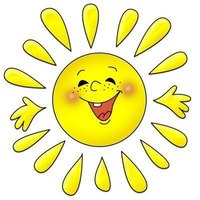 Успіхів!